GOBIERNO MUNICIPAL DE PUERTO VALLARTA2021-2024PROGRAMA PRESUPUESTARIO2022-2023CONTRALORIA MUNICIPAL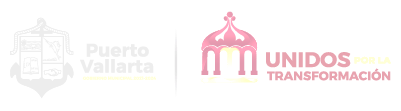 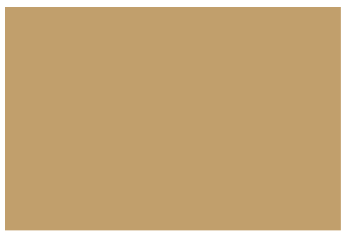 INDICEPAG.PRESENTACIÓNMARCO JURÍDICODIAGNOSTICO GENERALOrganigramaMisiónVisiónOBJETIVO GENERAL DEL PROGRAMADESARROLLO DEL PROGRAMACALENDARIZACIÓN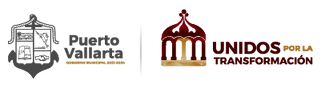 PresentaciónEl Programa presupuestario, es un instrumento de interés y propósito de este H. Ayuntamiento, el contar con herramientas suficientes y eficaces que permitan atender las necesidades de acuerdo a las funciones de la Administración Pública y de este modo impulsar y mantener el desarrollo administrativo municipal. El presente documento de planeación será un fortalecimiento institucional acorde a las metas de desarrollo previstas en nuestro plan municipal de desarrollo y gobernanza 2021- 2024, para una buena organización de todas las direcciones, departamentos y áreas de la administración municipal, para que de esta forma se logre mejorar el desempeño de las áreas de trabajo y los servicios ofrecidos a los ciudadanos sean de mejor calidad.Es por tal motivo que esta Dirección por medio de este instrumento coordinaremos acciones encaminadas a lograr cumplir con las metas propuestas en los programas llevados acabo de acuerdo a las áreas que conforman la Contraloría Municipal.Marco Jurídico CONSTITUCIÓN POLÍTICA DE LOS ESTADOS UNIDOS MEXICANOS Art. 115LEY DE PLANEACIÓN PARTICIPATIVA PARA EL ESTADO DE JALISCO Y SUS MUNICIPIOS. art. 12 fracc. II, art. 17 y el articulo 88 fracc. II.LEY DEL GOBIERNO Y LA ADMINISTRACIÓN PÚBLICA MUNICIPAL DEL ESTADO DE JALISCO, Art. 37 fracc. IILEY DE TRANSPARENCIA Y ACCESO A LA INFORMACIÓN PÚBLICA DEL ESTADO DE JALISCO Y SUS MUNICIPIOS. Art. 8 fracc. IVREGLAMENTO ORGÁNICO DEL GOBIERNO Y LA ADMINISTRACIÓN PÚBLICA DEL MUNICIPIO DE PUERTO, Art. 114DIAGNOSTICO GENERALLa Contraloría Municipal de Puerto Vallarta es el Órgano Interno de Control con la facultad de revisar los ingresos, egresos, manejos custodias y aplicaciones de recursos públicos. El cuál se recibe al inicio de la administración en operación y funcionamiento a través de una estructura orgánica que encabeza el Contralor teniendo a su cargo la Jefatura de Auditoria de Obra Pública, Jefatura de Auditoria Financiera, Jefatura de Responsabilidades y Jefatura de Políticas de Buen Gobierno. Lo anterior, con fundamento en el artículo 114 del Reglamento Orgánico del Gobierno y la Administración Pública del Municipio de Puerto Vallarta.En el proceso de inicio se analizaron los procesos llevados a cabo en cada una de las jefaturas con el fin de generar cambios que permitieran realizar las actividades con mayor eficiencia, eficacia y economía.Enfocados en fortalecer el programa de actividades y auditorias de la contraloría que define las actividades sustanciales del departamento como son las revisiones documentales de las obras públicas, las revisiones documentales de la glosa financiera, programa de auditorías internas a las dependencias municipales, recepción de declaraciones patrimoniales, denuncias por daños patrimoniales, investigaciones por presuntas faltas administrativas.Por tal motivo que se establecen las actividades del presente programa, para dar seguimiento al objetivo particular de este Órgano Interno de Control.MisiónVerificar el control de los procesos internos para dar credibilidad y confianza a la ciudadanía en la gestión pública municipal, apegados siempre a la normatividad aplicable y a los valores éticos del servicio público, fomentando y difundiendo el origen y destino de los recursos públicos combatiendo la corrupción, impulsar la mejora de la calidad de los programas y servicios municipales.VisiónSer percibida como un órgano auxiliar, regulador, transparente y confiable, con la facultad de emitir recomendaciones y juicios objetivos e imparciales, para mejorar la gestión municipal en beneficio de la comunidadOrganigrama de la Contraloría MunicipalOBJETIVO GENERAL DEL PROGRAMAAsegurar que los recursos públicos se utilicen con legalidad, honestidad, y eficiencia en beneficio de la ciudadanía, cumpliendo con los objetivos contenidos en los programas de las dependencias, organismos y entidades de la administración pública municipal. Impulsar la transparencia y la debida rendición de cuentas a la sociedad sobre la gestión y resultados de la administración municipal. Promover prácticas de buen gobierno para mejorar la gestión municipal y la eficiencia operacional de la administraciónMtro. Hector Lopez Gonzalez                                                               Mtro. Miguel Alejandro Hernández González__________________________________                                     ______________________________________                                             ___________________________________________  Vo.Bo.  de la Dependencia Responsable                                               Vo.Bo.  Enlace responsable del programa                                                      Vo.Bo.  de la Dirección de Desarrollo Institucional                   Nombre/Firma                                                                                           Nombre/Firma                                                                                                        Nombre/FirmaINFORMACION GENERALINFORMACION GENERALINFORMACION GENERALINFORMACION GENERALINFORMACION GENERALINFORMACION GENERALINFORMACION GENERALUnidad Administrativa Responsable       CONTRALORIA MUNICIPALUnidad Administrativa Responsable       CONTRALORIA MUNICIPALUnidad Administrativa Responsable       CONTRALORIA MUNICIPALUnidad Administrativa Responsable       CONTRALORIA MUNICIPALUnidad Administrativa Responsable       CONTRALORIA MUNICIPALUnidad Administrativa Responsable       CONTRALORIA MUNICIPAL Eje Rector:   Eje 5: Gobierno para resultados Objetivo Estratégico:   Garantizar un gobierno abierto y transparente, basado en resultados de desarrollo, que combata la corrupción, consolide la confianza y participación de la sociedad.Objetivo Estratégico:   Garantizar un gobierno abierto y transparente, basado en resultados de desarrollo, que combata la corrupción, consolide la confianza y participación de la sociedad.Objetivo Estratégico:   Garantizar un gobierno abierto y transparente, basado en resultados de desarrollo, que combata la corrupción, consolide la confianza y participación de la sociedad.Objetivo Estratégico:   Garantizar un gobierno abierto y transparente, basado en resultados de desarrollo, que combata la corrupción, consolide la confianza y participación de la sociedad.Objetivo Estratégico:   Garantizar un gobierno abierto y transparente, basado en resultados de desarrollo, que combata la corrupción, consolide la confianza y participación de la sociedad.Objetivo Estratégico:   Garantizar un gobierno abierto y transparente, basado en resultados de desarrollo, que combata la corrupción, consolide la confianza y participación de la sociedad.Objetivo Estratégico:   Garantizar un gobierno abierto y transparente, basado en resultados de desarrollo, que combata la corrupción, consolide la confianza y participación de la sociedad.Nombre del Programa Presupuestario     VIGILANCIA Y ORDENNombre del Programa Presupuestario     VIGILANCIA Y ORDENNombre del Programa Presupuestario     VIGILANCIA Y ORDENNombre del Programa Presupuestario     VIGILANCIA Y ORDENNombre del Programa Presupuestario     VIGILANCIA Y ORDENNombre del Programa Presupuestario     VIGILANCIA Y ORDENNombre del Programa Presupuestario     VIGILANCIA Y ORDENPropósito.    El Gobierno Municipal de Puerto Vallarta cuenta con un sistema de control y vigilancia eficiente de los actos y desempeño de los servidores públicosPropósito.    El Gobierno Municipal de Puerto Vallarta cuenta con un sistema de control y vigilancia eficiente de los actos y desempeño de los servidores públicosPropósito.    El Gobierno Municipal de Puerto Vallarta cuenta con un sistema de control y vigilancia eficiente de los actos y desempeño de los servidores públicosPropósito.    El Gobierno Municipal de Puerto Vallarta cuenta con un sistema de control y vigilancia eficiente de los actos y desempeño de los servidores públicosPropósito.    El Gobierno Municipal de Puerto Vallarta cuenta con un sistema de control y vigilancia eficiente de los actos y desempeño de los servidores públicosPropósito.    El Gobierno Municipal de Puerto Vallarta cuenta con un sistema de control y vigilancia eficiente de los actos y desempeño de los servidores públicosPropósito.    El Gobierno Municipal de Puerto Vallarta cuenta con un sistema de control y vigilancia eficiente de los actos y desempeño de los servidores públicos                                      DESGLOSE DE PROGRAMAS:                                      DESGLOSE DE PROGRAMAS:                                      DESGLOSE DE PROGRAMAS:                                      DESGLOSE DE PROGRAMAS:                                      DESGLOSE DE PROGRAMAS:PRESUPUESTONo.ComponenteIndicadorUnidad de MedidaMetaMonto AprobadoComentarios1N/APercepción sobre nula frecuencia de corrupción en Gobiernos Municipalesporcentaje15%$333,808.00CALENDARIZACIÓN DE EJECUCION DE ACTIVIDADESCALENDARIZACIÓN DE EJECUCION DE ACTIVIDADESCALENDARIZACIÓN DE EJECUCION DE ACTIVIDADESCALENDARIZACIÓN DE EJECUCION DE ACTIVIDADESCALENDARIZACIÓN DE EJECUCION DE ACTIVIDADESCALENDARIZACIÓN DE EJECUCION DE ACTIVIDADESCALENDARIZACIÓN DE EJECUCION DE ACTIVIDADESCALENDARIZACIÓN DE EJECUCION DE ACTIVIDADESCALENDARIZACIÓN DE EJECUCION DE ACTIVIDADESCALENDARIZACIÓN DE EJECUCION DE ACTIVIDADESCALENDARIZACIÓN DE EJECUCION DE ACTIVIDADESCALENDARIZACIÓN DE EJECUCION DE ACTIVIDADESCALENDARIZACIÓN DE EJECUCION DE ACTIVIDADESCALENDARIZACIÓN DE EJECUCION DE ACTIVIDADESCALENDARIZACIÓN DE EJECUCION DE ACTIVIDADESCALENDARIZACIÓN DE EJECUCION DE ACTIVIDADESCALENDARIZACIÓN DE EJECUCION DE ACTIVIDADESCALENDARIZACIÓN DE EJECUCION DE ACTIVIDADESCALENDARIZACIÓN DE EJECUCION DE ACTIVIDADESIndicador:     Percepción sobre nula frecuencia de corrupción en Gobiernos MunicipalesIndicador:     Percepción sobre nula frecuencia de corrupción en Gobiernos MunicipalesIndicador:     Percepción sobre nula frecuencia de corrupción en Gobiernos MunicipalesIndicador:     Percepción sobre nula frecuencia de corrupción en Gobiernos MunicipalesIndicador:     Percepción sobre nula frecuencia de corrupción en Gobiernos MunicipalesIndicador:     Percepción sobre nula frecuencia de corrupción en Gobiernos MunicipalesIndicador:     Percepción sobre nula frecuencia de corrupción en Gobiernos MunicipalesIndicador:     Percepción sobre nula frecuencia de corrupción en Gobiernos MunicipalesIndicador:     Percepción sobre nula frecuencia de corrupción en Gobiernos MunicipalesIndicador:     Percepción sobre nula frecuencia de corrupción en Gobiernos MunicipalesIndicador:     Percepción sobre nula frecuencia de corrupción en Gobiernos MunicipalesIndicador:     Percepción sobre nula frecuencia de corrupción en Gobiernos MunicipalesIndicador:     Percepción sobre nula frecuencia de corrupción en Gobiernos MunicipalesIndicador:     Percepción sobre nula frecuencia de corrupción en Gobiernos MunicipalesSEMAFORIZACIÓNSEMAFORIZACIÓNSEMAFORIZACIÓNSEMAFORIZACIÓNAutoridad responsableActividadesProgramadasEneFebMarAbrMayJunJulAgoSepOctNovDicVerdeAmarilloRojoRevisión documental de obras contratadas con recursos Municipales11XXXXXXXXXXXJefe de Auditoria Obra PúblicaJefe de Auditoria Obra PúblicaRevisión documental de obras contratadas con recursos Municipales-ICUS12XXXXXXXXXXXXJefe de Auditoria Obra PúblicaJefe de Auditoria Obra PúblicaRevisión documental de obras contratadas con recursos FAISM12XXXXXXXXXXXXJefe de Auditoria Obra PúblicaJefe de Auditoria Obra PúblicaVerificaciones de campo, supervisiones de obra, levantamiento de obra y conciliación de volúmenes12XXXXXXXXXXXXJefe de Auditoria Obra PúblicaJefe de Auditoria Obra PúblicaSoporte a Desarrollo Urbano y Obras Públicas para observaciones de la ASEJ2XXJefe de Auditoria Obra PúblicaJefe de Auditoria Obra PúblicaCALENDARIZACIÓN DE EJECUCION DE ACTIVIDADESCALENDARIZACIÓN DE EJECUCION DE ACTIVIDADESCALENDARIZACIÓN DE EJECUCION DE ACTIVIDADESCALENDARIZACIÓN DE EJECUCION DE ACTIVIDADESCALENDARIZACIÓN DE EJECUCION DE ACTIVIDADESCALENDARIZACIÓN DE EJECUCION DE ACTIVIDADESCALENDARIZACIÓN DE EJECUCION DE ACTIVIDADESCALENDARIZACIÓN DE EJECUCION DE ACTIVIDADESCALENDARIZACIÓN DE EJECUCION DE ACTIVIDADESCALENDARIZACIÓN DE EJECUCION DE ACTIVIDADESCALENDARIZACIÓN DE EJECUCION DE ACTIVIDADESCALENDARIZACIÓN DE EJECUCION DE ACTIVIDADESCALENDARIZACIÓN DE EJECUCION DE ACTIVIDADESCALENDARIZACIÓN DE EJECUCION DE ACTIVIDADESCALENDARIZACIÓN DE EJECUCION DE ACTIVIDADESCALENDARIZACIÓN DE EJECUCION DE ACTIVIDADESCALENDARIZACIÓN DE EJECUCION DE ACTIVIDADESCALENDARIZACIÓN DE EJECUCION DE ACTIVIDADESCALENDARIZACIÓN DE EJECUCION DE ACTIVIDADESIndicador:     Percepción sobre nula frecuencia de corrupción en Gobiernos MunicipalesIndicador:     Percepción sobre nula frecuencia de corrupción en Gobiernos MunicipalesIndicador:     Percepción sobre nula frecuencia de corrupción en Gobiernos MunicipalesIndicador:     Percepción sobre nula frecuencia de corrupción en Gobiernos MunicipalesIndicador:     Percepción sobre nula frecuencia de corrupción en Gobiernos MunicipalesIndicador:     Percepción sobre nula frecuencia de corrupción en Gobiernos MunicipalesIndicador:     Percepción sobre nula frecuencia de corrupción en Gobiernos MunicipalesIndicador:     Percepción sobre nula frecuencia de corrupción en Gobiernos MunicipalesIndicador:     Percepción sobre nula frecuencia de corrupción en Gobiernos MunicipalesIndicador:     Percepción sobre nula frecuencia de corrupción en Gobiernos MunicipalesIndicador:     Percepción sobre nula frecuencia de corrupción en Gobiernos MunicipalesIndicador:     Percepción sobre nula frecuencia de corrupción en Gobiernos MunicipalesIndicador:     Percepción sobre nula frecuencia de corrupción en Gobiernos MunicipalesIndicador:     Percepción sobre nula frecuencia de corrupción en Gobiernos MunicipalesSEMAFORIZACIÓNSEMAFORIZACIÓNSEMAFORIZACIÓNSEMAFORIZACIÓNAutoridad responsableActividadesProgramadasEneFebMarAbrMayJunJulAgoSeptOctNovDicVerdeAmarilloRojoRevisión documental de los tramites proporcionados por control del gasto. (glosa).12XXXXXXXXXXXXJefe de Auditoria FinancieraJefe de Auditoria FinancieraElaboración de tarjetones de gasolina. 12XXXXXXXXXXXXJefe de Auditoria FinancieraJefe de Auditoria FinancieraArqueo de fondo de caja chica, a las dependencias que se les otorgue en el ejercicio fiscal.11XXXXXXXXXXXJefe de Auditoria FinancieraJefe de Auditoria FinancieraCampaña de difusión a los servidores públicos y Capacitación a los enlaces de las diferentes áreas.2XXJefe de ResponsabilidadesJefe de ResponsabilidadesRecepción de las declaraciones patrimoniales Modificatorias.1XJefe de ResponsabilidadesJefe de ResponsabilidadesTrabajos de coordinación para la plataforma FORNADE.12XXXXXXXXXXXXJefe de ResponsabilidadesJefe de ResponsabilidadesRecepción de declaraciones patrimoniales de Inicio y de Conclusión.12XXXXXXXXXXXXJefe de ResponsabilidadesJefe de ResponsabilidadesRequerir a los omisos de las declaraciones patrimoniales.12XXXXXXXXXXXXJefe de ResponsabilidadesJefe de ResponsabilidadesProcedimientos de investigación administrativa.12XXXXXXXXXXXXJefe de ResponsabilidadesJefe de ResponsabilidadesCreación del Código de Ética3XXXJefe de Políticas de Buen GobiernoJefe de Políticas de Buen GobiernoImplementación del Comité de Ética3XXXJefe de Políticas de Buen GobiernoJefe de Políticas de Buen GobiernoProyección del Testigo Social4XXXXJefe de Políticas de Buen GobiernoJefe de Políticas de Buen GobiernoIntegración de Contralorías Sociales4XXXXJefe de Políticas de Buen GobiernoJefe de Políticas de Buen GobiernoLlevar a cabo en conjunto con áreas proceso de entrega-recepción12XXXXXXXXXXXXJefe de Políticas de Buen GobiernoJefe de Políticas de Buen GobiernoImplementación del Sistema Municipal Anticorrupción12XXXXXXXXXXXXJefe de Políticas de Buen GobiernoJefe de Políticas de Buen Gobierno